ЕПИДЕМИОЛОГИЧНА ОБСТАНОВКА ЗА ОБЛАСТ ДОБРИЧ През периода са регистрирани общо 106 случая на заразни заболявания, от които: Грип и остри респираторни заболявания (ОРЗ) - 87 случая.Общата заболяемост от грип и ОРЗ за областта е 120,33 %оо на 10000 души.     Регистрирани остри респираторни заболявания (ОРЗ) по възрастови групи през периода: Няма регистрирани случаи на заболели от COVID-19. Заболяемост за областта за 14 дни на 100000 жители към 22.04.2024г. - 0,00%оо при 0,80 %оо за РБългария.16 случая на въздушно-капкова инфекция – варицела и туберкулоза;Няма регистрирани случаи на морбили и коклюш.3 случая на чревна инфекция – колиентерит. На територията на област Добрич през отчетния период няма регистрирани хранителни взривове.ДИРЕКЦИЯ „НАДЗОР НА ЗАРАЗНИТЕ БОЛЕСТИ”Извършени са 35 проверки на ОПЛ (някои съвместно с РЗОК- Добрич) относно извършени и отчетени имунизации, с акцент имунизации за морбили и коклюш, 4 проверки относно откази от имунизации, 4 проверки за съответствие на лечебни заведения със здравните изисквания, 1 проверка  по надзор на ОВП .Извършени са епидемиологични проучвания на регистрирани заразни болести -19 бр.Лабораторен контрол на противоепидемичния режим в детски градини, социални заведения и лечебни заведения - 613 бр. проби с 9 положителни резултата, от които:104 бр. серологични проби без положителни резултати;18 бр. проби околна среда с 1 положителен резултат;491 бр. паразитологични проби с 8 положителни резултати;През консултативния кабинет по СПИН /КАБКИС/ са преминали 2 лица. ДИРЕКЦИЯ „МЕДИЦИНСКИ ДЕЙНОСТИ”Изпратени в ИАМН 3 комплекта документи: 1 преписка за заличаване на ИППМПДМ; 1 преписка за регистрация СМТЛ, 1 преписка за регистрация на ИППМПДМ. Извършена е 1 проверка на СМТЛ.Приети и обработени  жалби – 4 бр.За периода в РКМЕ са приети и обработени 118 медицински досиета, извършени са 100 справки, изготвени са 141 преписки и 93 бр. МЕД за протокола за ТП на НОИ.Проверки по писмо на МЗ за затруднения при осигуряването на някои лекарствени продукти от аптеки са проверени 6 аптеки. Обхванати с текущ контрол – 2 аптеки. Една проверка за издаване на хигиенно заключение по искане на ИАЛ. Проверка по Наредба №34 в кабинет за туберкулостатици към МБАЛ-Добрич. Проверка в ЦПЗ-Добрич на метадонова програма във връзка с подадено заявление за промяна на ръководител. Проверка в ЦПЗ-Добрич по Наредба № 3 от 2019 г. за медицинските дейности извън обхвата на задължителното здравно осигуряване, за които Министерството на здравеопазването субсидира лечебни заведения и за критериите и реда за субсидиране на лечебни заведения (обн., ДВ, бр. 29 от 2019 г.). Проверка по писмо на МЗ в ОТХ към МБАЛ-Добрич. Изготвяне на тримесечен отчет за движението на лекарства, съдържащи наркотични вещества.ДИРЕКЦИЯ „ОБЩЕСТВЕНО ЗДРАВЕ”Извършени са 6 проверки на обекти с обществено предназначение (ООП) в процедура по регистрация, вкл. и по предписания. Издадени са 2 предписания за предприемане на задължителни хигиенни мерки. Регистрирани са 6 обекта с обществено предназначение. Издадено е становище и е взето участие в 1 ДПК .През периода са извършени общо 108 проверки по текущия здравен контрол в обекти с обществено предназначение, 9 проверки по чистота на населените места, проконтролирани са 6 стоки със значение за здравето в обекти за търговия с химични смеси, 2 насочени проверки по заповед и 2 тематични проверки за спазване забраната и ограниченията за употреба на азобагрила на пуснатите на пазара текстилни и кожени изделия, съгласно т. 43 от Приложение XVII на Регламент REACH .Лабораторен контрол:Питейни води: физико-химичен и микробиологичен контрол – 6 бр. проби питейни води, които съответстват на нормативните изисквания.Във връзка с проведен насочен здравен контрол са изследвани по микробиологични показатели 4 бр. проби питейна вода, които са стандартни.Минерални води: микробиологичен контрол – 1 проба – съответства на нормативните изисквания.Води за къпане: води от плувни басейни: физико-химичен и микробиологичен контрол: 1 проба – не съответства по показател „амоняк“.Козметични продукти: микробиологичен контрол: 1 проба – съответства на нормативните изисквания.Биоциди и дезинфекционни разтвори: физикохимичен контрол – 4 бр. проби, които съответстват на нормативните изисквания.Физични фактори на средата: не са измервани.По отношение на констатираните отклонения от здравните норми са предприети следните административно-наказателни мерки:- издадени са 2 предписания за провеждане на задължителни хигиенни мерки и 2 за спиране на стоки със значение за здравето;- издадени са 2 заповеди за спиране на стоки със значение за здравето;- съставени са  1 акт за установено административно нарушение на физическо лице и 2 акта на юридически лица.Дейности по профилактика на болестите и промоция на здравето (ПБПЗ):Проведени са 2 лекции и 8 обучения с обхванати 224 лица в учебни заведения на територията на гр. Добрич. Дейностите са по Национална програма за профилактика на хроничните незаразни болести, Националната стратегия на Република България за равенство, приобщаване и участие на ромите (НСРБРПУР) 2021-2030 г. Предоставени са 90 бр. здравно-образователни материали.  Оказани са 3 методични дейности на 9 лица (медицински специалисти, педагози и медиатори). Дейности за превенция и профилактика на наркоманиите  - проведено 1 обучение с 27 участници. Оказана е 1 методична дейност на 1 педагог. Предоставени са 10 бр. здравно-образователни материали.  Приключи анкетирането по Пилотно проучване за оценка на нивото  на здравно образование, утвърждаване на здраве и превенция на хроничните незаразни болести в училище. Анкетните карти са предоставени в НЦОЗА. Приключи анкетиранетоПо повод Световния ден Земята  - 22.04. е разпространен информационен бюлетин до регионалните медии.Взето е участие в заседание на Комисията за закрила на детето към Община град Добрич.СЕДМИЧЕН ОТЧЕТ ПО СПАЗВАНЕ ЗАБРАНАТА ЗА ТЮТЮНОПУШЕНЕЗа периода 15.04. – 21.04.2024 г. по чл. 56 от Закона за здравето са извършени 57 проверки в 57 обекта (12 детски и учебни заведения, 33 други закрити обществени места по смисъла на § 1а от допълнителните разпоредби на Закона за здравето, 12 открити обществени места). Констатирани са нарушения на въведените забрани и ограничения за тютюнопушене в закритите и някои открити обществени места. Издадено е 1  наказателно постановление на физическо лице на стойност 210 лв. Д-Р СВЕТЛА АНГЕЛОВАДиректор на Регионална здравна инспекция-Добрич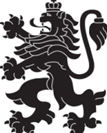 РЕПУБЛИКА БЪЛГАРИЯМинистерство на здравеопазванетоРегионална здравна инспекция-ДобричСЕДМИЧЕН ОПЕРАТИВЕН БЮЛЕТИН НА РЗИ-ДОБРИЧза периода – 15.04. – 21.04.2024 г. (16- та седмица)  0-4 г.5-14 г.15-29 г.30-64 г+65 г.общоЗаболяемост %оо2937173187120,33%оо